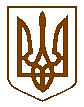 Баришівська  селищна  рада                                                                                                                                Баришівського  районуКиївської  областіVII скликання                                                         Р І Ш Е Н Н Я     12.10.2020                                                                                         №1599-33-07                                         Про продаж земельної ділянки Бурило О.О.На підставі виконаного звіту про експертну грошову оцінку земельної ділянки, керуючись положеннями ст.ст. 122, 127, 128 Земельного кодексу України, ст.26 Закону України «Про місцеве самоврядування в Україні», Закону України «Про відповідальність за несвоєчасне виконання грошових зобов’язань», Постанови Кабінету Міністрів України від 22 квітня 2009 р. №381 «Про затвердження Порядку здійснення розрахунків з розстроченням платежу за придбання земельної ділянки державної та комунальної власності», а також враховуючи пропозиції Конкурсної комісії з проведення конкурсу по відбору експертів-суб’єктів оціночної діяльності та погодження виконаних ними звітів про оцінку земельних ділянок та комісії з питань регулювання  земельних відносин, природокористування, планування території, охорони пам’яток, історичного та навколишнього середовища, селищна рада                                                   в и р і ш и л а:1. Затвердити виконаний ТОВ «БІНОМ-ГРУП» звіт про експертну грошову оцінку земельної ділянки несільськогосподарського призначення, яка пропонується до продажу Бурило Олені Олександрівні (жительці с.Селичівка, вул.Маяковського,1), розташованої в с.Селичівка по вул. Незалежності,19-а, загальною площею 0,0859 га, кадастровий номер 3220287101:22:028:0047, цільове призначення: для будівництва та обслуговування будівель торгівлі.2. Затвердити вартість земельної ділянки загальною площею 859 м.кв., кадастровий номер 3220287101:22:028:0047, в розмірі 121300 грн. (сто двадцять одна тисяча триста  гривень) без урахування ПДВ, що в розрахунку на 1 м.кв. становить 141,21 гривень без урахування ПДВ, на підставі виконаного звіту про експертну грошову оцінку земельної ділянки ТОВ «БІНОМ-ГРУП» (рецензія оцінювача Филь С.В.).3. Передати у власність шляхом продажу (продати) Бурило Олені Олександрівні земельну ділянку загальною площею 859 м.кв. за ціною 121300 грн. (сто двадцять одна тисяча триста  гривень) без урахування ПДВ (відповідно до звіту про експертну грошову оцінку), розташовану в с.Селичівка по вул. Незалежності,19-а, кадастровий номер: 3220287101:22:028:0047, категорія земель: землі житлової та громадської забудови; цільове призначення земельної ділянки: для  будівництва та обслуговування будівель торгівлі.4. Пропозиції щодо способу та умов продажу земельної ділянки:4.1. Площа земельної ділянки: 859 м.кв.4.2. Кадастровий номер земельної ділянки – 3220287101:22:028:0047,4.3. Категорія земель: землі житлової та громадської забудови; цільове призначення земельної ділянки: для  будівництва та обслуговування будівель торгівлі.4.4. Спосіб продажу: продаж земельної ділянки Бурило О.О. на неконкурентних засадах відповідно до договору купівлі-продажу.4.5. Зарахувати до суми (ціни продажу), яку Бурило О.О. має сплатити за земельну ділянку, авансовий внесок у сумі 86541,53 грн. (вісімдесят шість тисяч п’ятсот сорок одна гривня 53 коп.), сплачений відповідно до Договору про оплату авансового внеску в рахунок оплати ціни земельної ділянки від 21 червня 2020 року. Решта вартості земельної ділянки у сумі 34758,47 грн. (тридцять чотири тисячі сімсот п’ятдесят вісім гривень 53 копійки), сплачується у такому порядку:4.5.1. Надати Бурило О.О. право розстрочення платежу за умови сплати протягом 30 календарних днів після нотаріального посвідчення договору купівлі-продажу не менш як 50 (п’ятдесяти) відсотків частини платежу, що зараховується до місцевого бюджету (з врахуванням суми сплаченого авансового внеску).4.5.2. Затвердити розрахунок та графік погашення розстроченого платежу за придбання Бурило О.О. земельної ділянки, зазначеної в цьому рішенні, а саме:– 17379,24 грн. – до 25.11.2020 року;– 5793,08 грн. – до 24.12.2020 року;– 5793,08 грн. – до 24.01.2021 року;– 5793,08 грн. – до 24.02.2021 року.4.5.3. Бурило О.О. забезпечити погашення сум розстроченого платежу відповідно до графіку, зазначеного в п.4.5.2. цього рішення та відповідно до укладеного з Баришівською селищною радою договору купівлі-продажу земельної ділянки на розрахунковий рахунок р/р № UA148999980314101941000010742, ЄДРПОУ 37862784, МФО 899998,  УДК  в Київській області, призначення платежу – кошти від продажу земельної ділянки несільськогосподарського призначення, що перебуває у комунальній власності. Код платежу – 33010100.4.5.4. Розмір платежу визначається із врахуванням індексу інфляції, встановленого Державною службою статистики України за період з місяця, що настає за тим, в якому внесено перший платіж, по місяць, що передує місяцю внесення платежу.4.5.5. Покупець має право достроково сплатити решту (залишок) вартості земельної ділянки після внесення першого або чергового платежу. У разі дострокової сплати зобов'язань по договору купівлі-продажу нарахування індексу інфляції припиняється, а останній платіж буде визначатися з урахуванням індексу інфляції за період з місяця, що настав після сплати першого внеску, по місяць, що передує місяцю внесення останнього (дострокового) платежу.4.5.6. Попередити Бурило О.О., що у випадку порушення термінів по сплаті належних сум, за кожний день прострочення платежу буде сплачуватись пеня в розмірі подвійної облікової ставки Національного банку України, що діє на період, за який сплачується пеня.4.5.7. При простроченні погашення платежу більш як на два місяці, починаючи з 25 числа місяця, в якому здійснювався перший або черговий платіж, розстрочення платежу за придбання земельної ділянки припиняється. Залишок платежу підлягає стягненню Баришівською селищною радою у порядку, встановленому законом.4.6. У договорі купівлі-продажу земельної ділянки встановити обтяження права власності покупця на земельну ділянку шляхом накладення заборони на розпорядження земельною ділянкою, в тому числі продаж або інше відчуження покупцем земельної ділянки, та/або інших речових прав на земельну ділянку до повного розрахунку за неї згідно з умовами договору купівлі-продажу.5. Доручити Селищному голові Вареніченку О.П. протягом двох тижнів укласти договір купівлі-продажу від імені Баришівської селищної ради за ціною та на умовах, визначених цим рішенням. 6. Припинити дію укладеного з Бурило О.О. договору оренди землі від 13 травня 2016 року (земельної ділянки з кадастровим номером  3220287101:22:028:0047), після укладання договору купівлі-продажу даної земельної ділянки.7.Оприлюднити рішення на офіційному веб-сайті Баришівської селищної ради.8. Контроль за виконанням  рішення покласти на постійну комісію з питань  регулювання  земельних відносин, природокористування, планування території, охорони пам’яток, історичного та навколишнього середовища.             Селищний голова                                           Олександр ВАРЕНІЧЕНКО